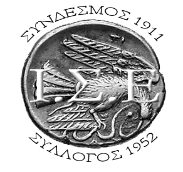 ΙΑΤΡΙΚΟΣ ΣΥΛΛΟΓΟΣ ΕΥΒΟΙΑΣ                     Ν.Π.Δ.Δ.Αρ. Πρωτ:………………Χαλκίδα:………………….Προς τοΔιοικητικό Συμβούλιοτου Ιατρικού Συλλόγου ΕυβοίαςΓαζέπη 38, 341 00 ΧαλκίδαΠρος τοΔιοικητικό Συμβούλιοτου Ιατρικού Συλλόγου ΕυβοίαςΓαζέπη 38, 341 00 ΧαλκίδαΑΙΤΗΣΗΕΠΩΝΥΜΟ: …………………………….ΟΝΟΜΑ:…………………………….....ΟΝΟΜΑ ΠΑΤΕΡΑ:………………..……ΟΝΟΜΑ ΜΗΤΕΡΑΣ:...…………….……ΔΙΕΥΘΥΝΣΗ:..………….…..…………..            ΤΚ:………………………………………..ΠΟΛΗ: .……………….………….……..ΤΗΛΕΦΩΝΑ: ……………………………e-mail: …………………………………..ΧΑΛΚΙΔΑ: …………….…………………….………………………………………………………………………………………………………………………………………………………………………………………………………………………………………………………………………………………………………………………………………………………………………………………………………………………………………………………………………………………………………………………………………………………………………………………………………………………………………………………………Ο/Η   ΑΙΤ …..………………………………………………………………………………………………………………………………………………………………………………………………………………………………………………………………………………………………………………………………………………………………………………………………………………………………………………………………………………………………………………………………………………………………………………………………………………………………………………………………Ο/Η   ΑΙΤ …..………………………………………………………………………………………………………………………………………………………………………………………………………………………………………………………………………………………………………………………………………………………………………………………………………………………………………………………………………………………………………………………………………………………………………………………………………………………………………………………………Ο/Η   ΑΙΤ …..